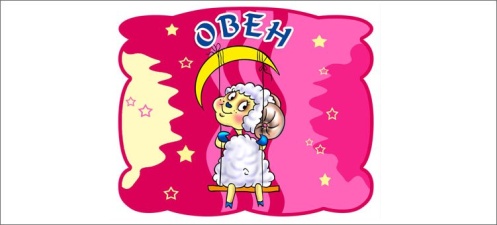 Овен. В этом месяце вам стоит поднапрячься и хорошо поработать для желаемого результата. 
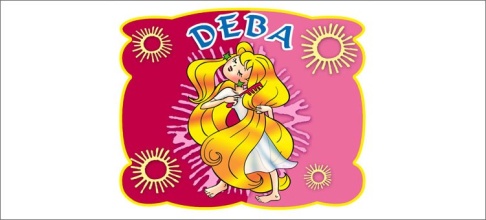 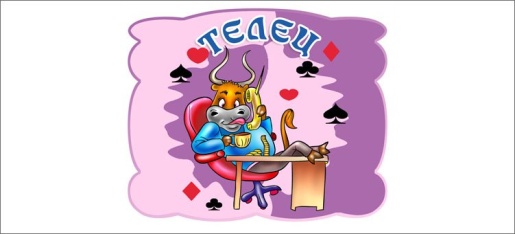 Телец. Подходящее время блеснуть знаниями и зарекомендовать себя. Энергия, которая вас переполняет, найдет свой выход. Это положительно скажется на вашей учебе. 
Близнецы. У близнецов месяц обещает быть очень плодородным. Но не расслабляйтесь и не останавливайтесь на достигнутом. Вас ждёт удача в математике, географии и истории . 
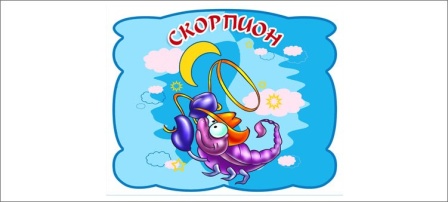 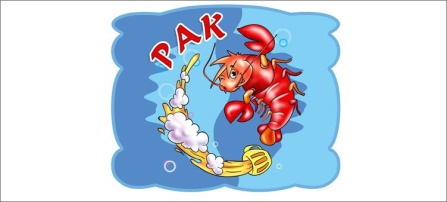 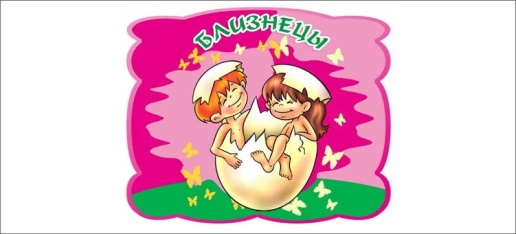 Рак. Твои усилия получат награду – дневник полон хороших оценок! Помни счастье переменчиво, плохое поведение принесёт лишь негативные оценки. Не упускай шанс закончить год на отлично. 
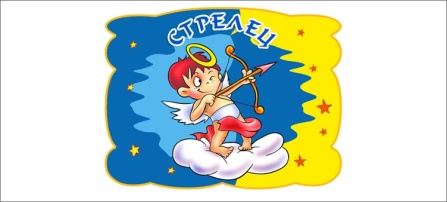 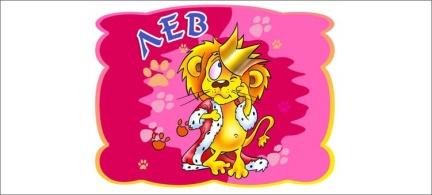 Лев. Учебный год начался, но мысленно убежать можно через телефон. Ох, Львы, поаккуратнее с просмотром видео под партой! 
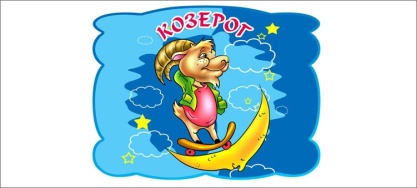 Дева. Вам придётся забыть слово «халява», поэтому вам следует сделать акцент на английский язык, химию и биологию. Тогда ваши старания не пропадут зря. 
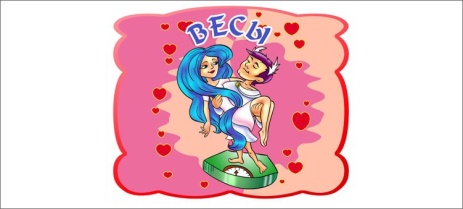 Весы. У каждого бывают падения, но не стоит из-за них переживать. Помни, старание позволит тебе добиться успехов, тем более фортуна на твоей стороне. 
Скорпион. Возможно, в этом году ты получишь новые спортивные победы. Но помни, спорт – это хорошо, но не запускай учёбу. 
Юный журналист – Дорогуш Вероника.Стрелец. Да, в душе он еще на каникулах, книги навевают скуку. Стрельцы, время учебы пришло! 
Козерог. Не отказывайтесь от приглашений участвовать в мероприятиях. Это принесёт вам большой успех. Правильно планируйте свое время и тогда все успеете. 
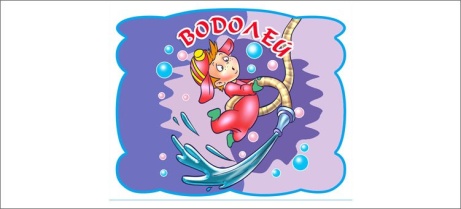 Водолей. Этот год тебе принесёт успех в любых творческих начинаниях. Он раскроет в тебе таланты, о которых ты и не догадывался ранее! Пиши, рисуй, учись, занимайся спортом – эти занятия откроют тебе путь к славе. Не ленись, и ты добьёшься успеха. 
Рыба. В ближайшее время ты будешь как информативное бюро. Вся информация Вселенной свалится тебе на голову. Любые перемены принесут в твою жизнь лишь позитив, а трудности закалят характер! Не откладывай важные дела на завтра, делай все вовремя.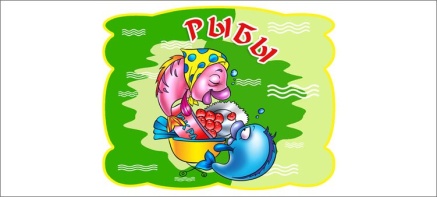 